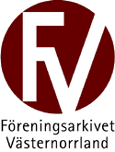 Föreningsarkivet Västernorrlands årsmöte 2020Föreningsarkivet Västernorrlands årsmöte 2020  som planerades att hållas torsdagen den 23 april kl 18:00 på Landsarkivet i Härnösand måste tyvärr under rådande omständigheter ställas in alternativt flyttas fram till ett senare datum.